В соответствии с Положением об администрации муниципального района «Улётовский район»  Забайкальского края, утверждённым решением Совета муниципального района «Улётовский район» Забайкальского края  от 21.04.2017 № 380, в  связи с кадровыми изменениями: 1. Приложение 2 к постановлению администрации муниципального района «Улётовский район» Забайкальского края от 22.12.2020 № 750  «О проведении конкурса на звание «Лучший глава поселения муниципального района «Улётовский район» Забайкальского края»  изложить в новой редакции согласно приложению  к настоящему постановлению.           2. Настоящее постановление официально опубликовать путём размещения (обнародования) на официальном сайте муниципального района «Улётовский район» в информационно-телекоммуникационной сети «Интернет» в разделе «Новости» - «Мероприятия» -   https://uletov.75.ru/.          3. Контроль  за исполнением настоящего постановления оставляю за собой.Составорганизационного комитета по проведению конкурса  «Лучший глава сельского поселения муниципального района «Улётовский район» Забайкальского края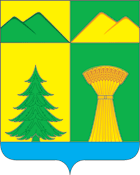 АДМИНИСТРАЦИЯ МУНИЦИПАЛЬНОГО РАЙОНА«УЛЁТОВСКИЙ РАЙОН»ЗАБАЙКАЛЬСКОГО КРАЯПОСТАНОВЛЕНИЕАДМИНИСТРАЦИЯ МУНИЦИПАЛЬНОГО РАЙОНА«УЛЁТОВСКИЙ РАЙОН»ЗАБАЙКАЛЬСКОГО КРАЯПОСТАНОВЛЕНИЕАДМИНИСТРАЦИЯ МУНИЦИПАЛЬНОГО РАЙОНА«УЛЁТОВСКИЙ РАЙОН»ЗАБАЙКАЛЬСКОГО КРАЯПОСТАНОВЛЕНИЕАДМИНИСТРАЦИЯ МУНИЦИПАЛЬНОГО РАЙОНА«УЛЁТОВСКИЙ РАЙОН»ЗАБАЙКАЛЬСКОГО КРАЯПОСТАНОВЛЕНИЕАДМИНИСТРАЦИЯ МУНИЦИПАЛЬНОГО РАЙОНА«УЛЁТОВСКИЙ РАЙОН»ЗАБАЙКАЛЬСКОГО КРАЯПОСТАНОВЛЕНИЕ«16» декабря 2021 года«16» декабря 2021 года                           № 584                           № 584с.УлётыО внесении изменений в приложение 2 к  постановлению администрации муниципального района «Улётовский район» Забайкальского края от 22.12.2020 № 750  «О проведении конкурса на звание «Лучший глава поселения муниципального района «Улётовский район» Забайкальского края» О внесении изменений в приложение 2 к  постановлению администрации муниципального района «Улётовский район» Забайкальского края от 22.12.2020 № 750  «О проведении конкурса на звание «Лучший глава поселения муниципального района «Улётовский район» Забайкальского края» О внесении изменений в приложение 2 к  постановлению администрации муниципального района «Улётовский район» Забайкальского края от 22.12.2020 № 750  «О проведении конкурса на звание «Лучший глава поселения муниципального района «Улётовский район» Забайкальского края» О внесении изменений в приложение 2 к  постановлению администрации муниципального района «Улётовский район» Забайкальского края от 22.12.2020 № 750  «О проведении конкурса на звание «Лучший глава поселения муниципального района «Улётовский район» Забайкальского края» О внесении изменений в приложение 2 к  постановлению администрации муниципального района «Улётовский район» Забайкальского края от 22.12.2020 № 750  «О проведении конкурса на звание «Лучший глава поселения муниципального района «Улётовский район» Забайкальского края» Глава муниципального района «Улётовский район»А.И.СинкевичПриложение  к постановлению администрации муниципального района «Улётовский район»Забайкальского края от «16» декабря 2021 года № 584« Приложение 2к постановлению администрации муниципального района «Улётовский район» Забайкальского краяот «22» декабря 2020 № 750»Синкевич Александр Иннокентьевич- глава муниципального района «Улётовский район», председатель организационного комитета;Горковенко Владимир Анатольевич- первый заместитель главы муниципального района «Улётовский район», заместитель председателя организационного комитета;Михайлова Елена Сергеевна- начальник отдела организационной работы Управления делами администрации муниципального района «Улётовский район», секретарь;Члены организационного комитета:Члены организационного комитета:Замальдинова Наталья Александровна- директор Межпоселенческого районного учреждения культуры муниципального района «Улётовский район»;Колесникова Вероника вадимовна-начальник Управления делами администрации муниципального района «Улётовский район»;Негодяева Светлана Николаевна-начальник отдела имущественных, земельных отношений и экономики администрации муниципального района «Улётовский район»;Осипова Наталья Владимировна- председатель Комитета по финансам администрации муниципального района «Улётовский район»;Пахомов Евгений Алексеевич- руководитель Муниципального казенного учреждения  «Центр бухгалтерского и материально-технического обеспечения»;Саранина Светлана Викторовна- заместитель главы муниципального района «Улётовский район»;Шелеметьев Константин Михайлович- председатель Совета муниципального района «Улётовский район».